May 19, 2015A-2015-2468976NEIL HUSEINOVICNAIL LINE LLC325 F STREETCARLISLE, PA  17013Dear Mr. Huseinovic:	On May 6, 2015, the Commission received your Application of Name or Entity Change.  Upon initial review, the Application has been determined to be deficient for the following reasons:We are missing the names of the owners of the stock and distribution of shares on a separate sheet of paper.We are also missing the names of the officers and directors of your business on a separate sheet of paper.These items are still necessary even if you are the sole member of your business.	Pursuant to 52 Pa. Code §1.4, you are required to correct these deficiencies.  Failure to  do so within 20 days of the date of this letter will result in the Application being returned unfiled.   	Please return your items to the above listed address and address to the attention of Secretary Chiavetta.	Should you have any questions pertaining to your application, please contact our Bureau at 717-772-7777.								Sincerely,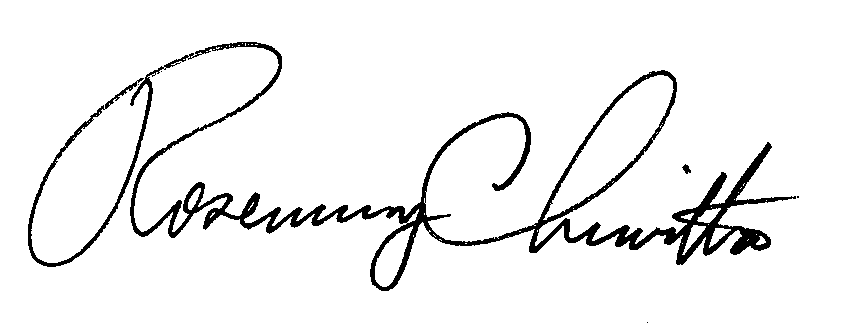 Rosemary ChiavettaSecretaryRC: ael